OBWIESZCZENIEz dnia 11 lipca 2024 r.Na podstawie art. 72 ust. 6 i 6a ustawy z dnia 3 października 
2008 r. o udostępnianiu informacji o środowisku i jego ochronie, udziale społeczeństwa w ochronie środowiska oraz o ocenach oddziaływania na środowisko (t.j. Dz. U. z 2023 r. poz. 1094 ze zm.), 
w związku z art. 34 ust. 7 i 8 ustawy Prawo budowlane z dnia 7 lipca 1994 r. (t.j. Dz.U. z 2024 poz. 725 ze zm.), oraz art. 49 ustawy z dnia 14 czerwca 1960 r. Kodeks postępowania administracyjnego (t.j. Dz. U. z 2024 r. poz. 572),informuję,że w dniu 5 lipca 2024 r. została wydana decyzja Prezydenta Miasta Gliwice nr AB-322/2024 dla GLIWICEDIS Sp. z o. o. z siedzibą w Poznaniu przy ul. Towarowej 35 o zatwierdzeniu projektu zagospodarowania terenu i projektu architektoniczno-budowlanego oraz udzieleniu pozwolenia na budowę stacji paliw płynnych i gazowych oraz myjni samochodowej samoobsługowej wraz z infrastrukturą techniczną i towarzyszącą, w tym instalacjami zewnętrznymi (odcinkami prowadzonymi w gruncie) oraz zagospodarowaniem terenu na działkach nr 304, 305, 308/2 i 879 obr. Zatorze przy ul. Gierymskiego w Gliwicach.POUCZENIETreść ww. decyzji będzie udostępniona w Biuletynie Informacji Publicznej przez okres 14 dni tj. od dnia 16.07.2024 r. do dnia 30.07.2024 r.Z dokumentacją sprawy można zapoznać się w Wydziale Architektury i Budownictwa Urzędu Miejskiego w Gliwicach
w pokoju nr 522 (V piętro), po uprzednim telefonicznym umówieniu spotkania z pracownikiem prowadzącym sprawę 
– Panią Anną Piechniczek-Nogły.AB.6740.1.199.2023, 11.07.2024 r.nr kor.  UM.652698.2024   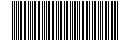 nr kor.  UM.652698.2024   